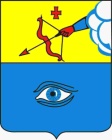 ПОСТАНОВЛЕНИЕ__22.05.2024__                                                                                            № __25/9__ г. ГлазовО временном ограничении движения транспортных средств по автомобильной дороге местного значения города Глазова         В целях обеспечения безопасности дорожного движения, в связи с аварийной ситуацией на автомобильной дороге, в соответствии с Федеральным законом от 10.12.1995 № 196-ФЗ «О безопасности дорожного движения», Федеральным законом от 08.11.2007 № 257-ФЗ «Об автомобильных дорогах и о дорожной деятельности в Российской Федерации и о внесении изменений в отдельные законодательные акты Российской Федерации», Постановлением Правительства Удмуртской Республики от 12.03.2012 № 90 «Об утверждении порядка осуществления временных ограничений или прекращения движения транспортных средств по автомобильным дорогам регионального или межмуниципального, местного значения в Удмуртской Республике»П О С Т А Н О В Л Я Ю:1. Ввести временное ограничение движения транспортных средств путем прекращения движения на участке автомобильной дороги по ул. Сибирская города Глазова (от перекрестка ул. Сибирская – ул. Буденного до проезда от ул. Сибирская, 33 до СОШ №11)  с 24.05.2024 года по 20.06.2024.2. Организации, осуществляющей содержание автомобильных дорог  общего пользования местного значения в 2024 году, муниципальному унитарному предприятию «Жилищно-коммунальное управление» муниципального образования «Город Глазов» обеспечить временное ограничение движения транспортных средств в соответствии со схемой организации дорожного движения на период временного ограничения.3. Рекомендовать МО МВД России «Глазовский» осуществлять контроль за временным ограничением движения транспортных средств на участке улицы, указанной в пункте № 1 настоящего постановления.4. Рекомендовать пользователям автомобильной дороги указанной в пункте 1 настоящего постановления осуществлять объезд по следующим улицам:   ул. Буденного, ул. Толстого, ул. Пехтина.5. Контроль за выполнением настоящего постановления возложить на начальника управления жилищно-коммунального хозяйства, наделенного правами юридического лица, Администрации города Глазова. 6. Настоящее постановление подлежит официальному опубликованию.Администрация муниципального образования «Городской округ «Город Глазов» Удмуртской Республики»(Администрация города Глазова) «Удмурт Элькунысь«Глазкар»  кар округ»муниципал кылдытэтлэн Администрациез(Глазкарлэн Администрациез)Глава города ГлазоваС.Н. Коновалов